		Informe Anual de Protección de Datos Personales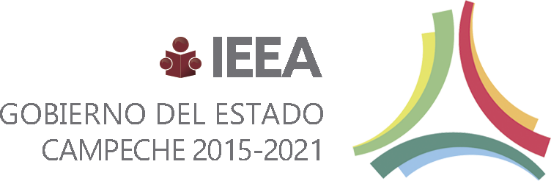 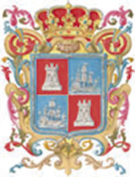                        Instituto Estatal de la Educación para los Adultos del Estado de Campeche       (Numeral Cuadragésimo Segundo de los Lineamientos para la Protección de Datos Personales del Estado de Campeche)________________________________Lic. Arie Alberto Porras PérezEnlace de Datos Personalesdel Instituto Estatal de la Educación para los Adultosdel Estado de Campeche.NÚMERO DE SOLICITUDES RECIBIDAS:ACCESOCeroRECTIFICACIÓNCeroCANCELACIÓNCeroOPOSICIÓNCeroTIEMPO DE RESPUESTA A CADA UNA DE  LAS SOLICITUDES RECIBIDASNo aplica, toda vez que no se recibió ninguna solicitud.No aplica, toda vez que no se recibió ninguna solicitud.No aplica, toda vez que no se recibió ninguna solicitud.No aplica, toda vez que no se recibió ninguna solicitud.ESTADO QUE GUARDAN LAS DENUNCIAS PRESENTADAS ANTE LOS ORGANOS INTERNOS DE CONTROLNo aplica, toda vez que no se recibió ninguna solicitud.No aplica, toda vez que no se recibió ninguna solicitud.No aplica, toda vez que no se recibió ninguna solicitud.No aplica, toda vez que no se recibió ninguna solicitud.NOMBRE DEL SISTEMA DE DATOS PERSONALES No se creó, modifico o suprimió ningún sistema de datos personales durante el año 2016.No se creó, modifico o suprimió ningún sistema de datos personales durante el año 2016.No se creó, modifico o suprimió ningún sistema de datos personales durante el año 2016.No se creó, modifico o suprimió ningún sistema de datos personales durante el año 2016.CESIONES DE DATOS PERSONALES EFECTUADOS:No aplica, toda vez que no se presentó ninguna solicitud de cesión de datos personales.No aplica, toda vez que no se presentó ninguna solicitud de cesión de datos personales.No aplica, toda vez que no se presentó ninguna solicitud de cesión de datos personales.No aplica, toda vez que no se presentó ninguna solicitud de cesión de datos personales.Identificación del Sistema mediante número de folio entregado por la Comisión. No aplica, toda vez que no se presentó ninguna solicitud de cesión de datos personales.No aplica, toda vez que no se presentó ninguna solicitud de cesión de datos personales.No aplica, toda vez que no se presentó ninguna solicitud de cesión de datos personales.No aplica, toda vez que no se presentó ninguna solicitud de cesión de datos personales. Finalidad de la cesión.No aplica, toda vez que no se presentó ninguna solicitud de cesión de datos personales.No aplica, toda vez que no se presentó ninguna solicitud de cesión de datos personales.No aplica, toda vez que no se presentó ninguna solicitud de cesión de datos personales.No aplica, toda vez que no se presentó ninguna solicitud de cesión de datos personales.Cesión total o parcial de un sistema de datos personales.No aplica, toda vez que no se presentó ninguna solicitud de cesión de datos personales.No aplica, toda vez que no se presentó ninguna solicitud de cesión de datos personales.No aplica, toda vez que no se presentó ninguna solicitud de cesión de datos personales.No aplica, toda vez que no se presentó ninguna solicitud de cesión de datos personales.Categoría de datos.No aplica, toda vez que no se presentó ninguna solicitud de cesión de datos personales.No aplica, toda vez que no se presentó ninguna solicitud de cesión de datos personales.No aplica, toda vez que no se presentó ninguna solicitud de cesión de datos personales.No aplica, toda vez que no se presentó ninguna solicitud de cesión de datos personales.Fecha de inicio y termino de la cesión.No aplica, toda vez que no se presentó ninguna solicitud de cesión de datos personales.No aplica, toda vez que no se presentó ninguna solicitud de cesión de datos personales.No aplica, toda vez que no se presentó ninguna solicitud de cesión de datos personales.No aplica, toda vez que no se presentó ninguna solicitud de cesión de datos personales.Medio empleado para la cesión.No aplica, toda vez que no se presentó ninguna solicitud de cesión de datos personales.No aplica, toda vez que no se presentó ninguna solicitud de cesión de datos personales.No aplica, toda vez que no se presentó ninguna solicitud de cesión de datos personales.No aplica, toda vez que no se presentó ninguna solicitud de cesión de datos personales.Medidas y niveles de seguridad para la cesión.No aplica, toda vez que no se presentó ninguna solicitud de cesión de datos personales.No aplica, toda vez que no se presentó ninguna solicitud de cesión de datos personales.No aplica, toda vez que no se presentó ninguna solicitud de cesión de datos personales.No aplica, toda vez que no se presentó ninguna solicitud de cesión de datos personales.Obligaciones al término del tratamiento.No aplica, toda vez que no se presentó ninguna solicitud de cesión de datos personales.No aplica, toda vez que no se presentó ninguna solicitud de cesión de datos personales.No aplica, toda vez que no se presentó ninguna solicitud de cesión de datos personales.No aplica, toda vez que no se presentó ninguna solicitud de cesión de datos personales.Nivel de seguridad aplicado al cesionario.No aplica, toda vez que no se presentó ninguna solicitud de cesión de datos personales.No aplica, toda vez que no se presentó ninguna solicitud de cesión de datos personales.No aplica, toda vez que no se presentó ninguna solicitud de cesión de datos personales.No aplica, toda vez que no se presentó ninguna solicitud de cesión de datos personales.